6-8 КЛАСИОбладнання:• карти з вказаними на них індивідуальним маршрутом• таблички з назвами станцій;• реквізит на станціях;• завдання для кожної станції;• сертифікати переможцям і учасникам;For doing the first task you have to find the number one! Where is one.Діти з батьками шукають цифру 1 (станція №1) з завданням розказати про себе. (I’m Masha. I’m a girl. I,m twelve. I live in…).2) Now find the number two.На станції №2 учасники читають карточки з запитаннями та відповідають на них.What is the name of your  mother?What is the name of your father?What is the name of your grandmother?What is the name of your  grandfather?What is name of you friend?What is the name of your daughter (son)?Now find the number three.Can you guess the riddles?(учасники відгадують загадки, намагаючись заробити максимальну кількість балів)It’s a man. He makes a show in the circus. Children love him a lot. He is funny and friendly.(A clown)There are a lot of them in the classrooms and outside. You can find them in front of your school.(Flowers)It’s an animal. It’s wild. It doesn’t have glasses but you can see them on its face. (A panda)A  dish. You need 3 eggs, some milk and salt (An omelet)It can be a boy or a girl. It can’t talk or walk. It sleeps and cry a lot.(A baby)It’s a thing. It can be blue, yellow, red and so on. It can be any shape. You can play with it. You can decorate your party with it.(A balloon)Mary’s father has five daughters – Nana, Nene, Nini, Nono. What is the fifth daughter’s name? (Mary)What is in the middle of Paris? (the letter R)What belongs to you but others use it more than you do? (your name) Imagine you are swimming in the sea and a bunch of hungry sharks surround you. How do you get out alive? (stop imagining) Now find the number four. Сreative task.At this stage of the quest you have to write a rhyme from the given words Write a rhyme                                   Hot – a lot Sun – fun                                                Walk – talkSwim – dream   EXAMPLE      Today is extremely hot, so I can swim a lot      We can see the sun and have fun     With my friends I often walk and we talk, talk, talk…     Song stop             Кожна сім'я повинна вибрати куплет та приспів з відомої англійської пісні і заспівати її.Shape of my heart – StingDan Balan- Hold on love Diamonds   Rihanna Lady (Hear Me Tonight)Let It Be The BeatlesHall of Fame  The ScriptDescribe the picture Змагання батьків  і дітей. Батькам  роздаються фото, на яких зображено різні життєві ситуації. Учні за допомогою запитань повинні здогадатися, що саме зображено на фото. Батькам дозволяється лише казати Yes/No . Виграє та пара, яка швидше здогадається, що ж на фото.  Brain rings StopComplete the tableКожній сім’ї дається таблиця. Завдання максимально заповнити її словами за відповідними темамиEvery family is given the table. The task is to complete it with related words. You should write as many as possible The last Stop – Make up quotes( роздатковий матеріал - різноманітні прислів’я. Завдання: віднайти частинки прислів’я і  правильно скласти  його)“Nothing will work unless you do.”“Surround yourself with only people who are going to lift you higher.”“Your time is limited so don’t waste it living someone else’s life.”“Never give up. Today is hard, tomorrow will be worse, but the day after tomorrow will be sunshine.”If you want something done right, do it yourself.To be or not to be, that is the question.What doesn't kill us makes us stronger.Keep your face always toward the sunshine and shadows will fall behind you.Let us make our future now, and let us make our dreams tomorrow’s realityTry to be a rainbow in someone’s cloud.Each day provides its own gifts.Завершується квест подякою за гарну працю, відзначенням всіх учасників нагородами.(шаблони нагород за вибором вчителя)МАТЕРІАЛИTell us about yourself.  (What’s your name? Where do you live? How old are you? Where do you work (study)? What is the name of your mother?What is the name of your father?What is the name of your grandmother?What is the name of your  grandfather?What is the name of you friend?What is the name of your daughter (son)?What colour are your son’s (daughter’s) eyes?What colour are your mother’s (father’s) eyes?What does your mother (father) like to do?What does your son (daughter) like to do?What’s your mother’s (father’s) favourite clothes?What’s your son’s (daughter’s) favourite clothes?Where your son (daughter) was yesterday at 7 o’clock in the evening?What did  your mother (father) do  in the evening yesterday?It’s a man. He makes a show in the circus. Children love him a lot. He is funny and friendly.There are a lot of them in the classrooms and outside. You can find them in front of your school.It’s an animal. It’s wild. It doesn’t have glasses but you can see them on its face.A  dish. You need 3 eggs, some milk and salt It can be a boy or a girl. It can’t talk or walk. It sleeps and cry a lot.It’s a thing. It can be blue, yellow, red and so on. It can be any shape. You can play with it. You can decorate your party with it.Mary’s father has five daughters – Nana, Nene, Nini, Nono. What is the fifth daughter’s name? What is in the middle of Paris? What belongs to you but others use it more than you do?  Imagine you are swimming in the sea and a bunch of hungry sharks surround you. How do you get out alive?  Write a rhyme                Write a rhyme                                                                     Hot – a lot                                               Hot – a lot Sun – fun                                                 Sun – fun                                                                                   Walk – talk                                              Walk – talkSwim – dream                                          Swim – dream          Write a rhyme            Write a rhyme                                                                   Hot – a lot                                             Hot – a lot Sun – fun                                                Sun – fun                                                                       Walk – talk                                            Walk – talkSwim – dream                                    Swim – dream          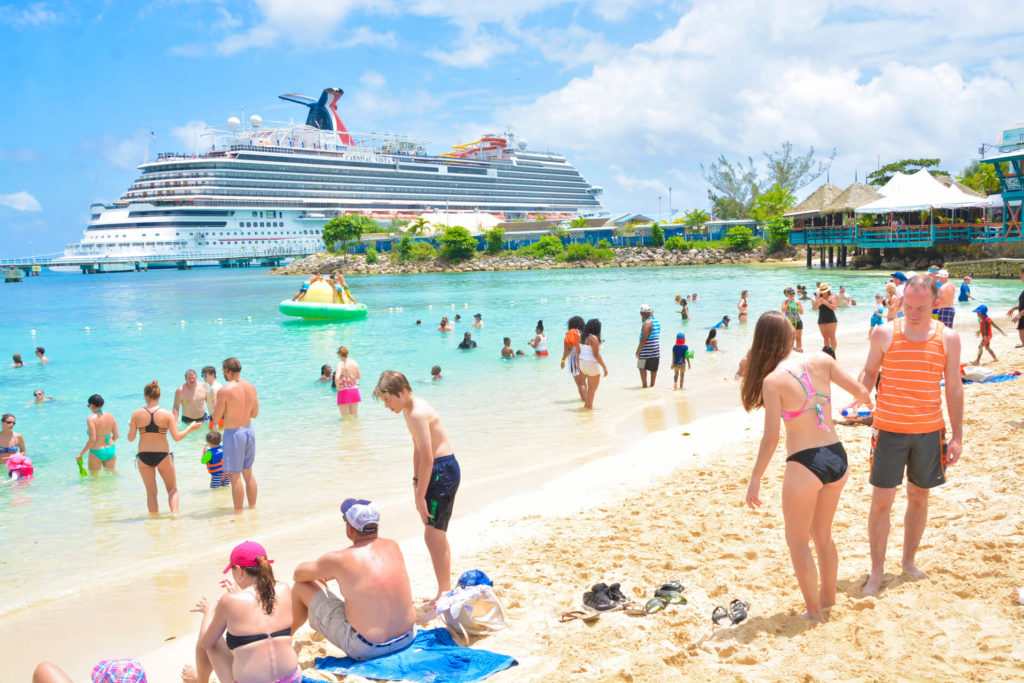 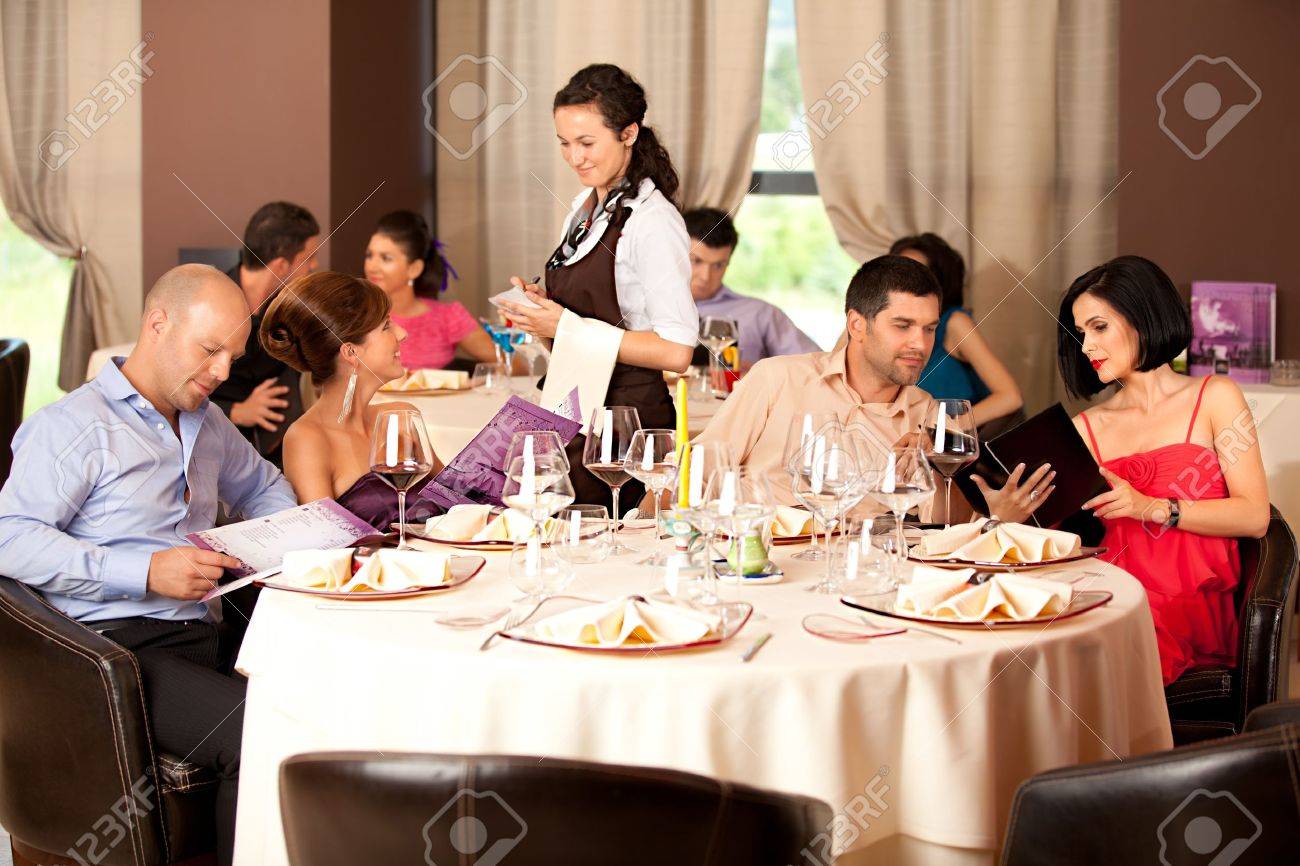 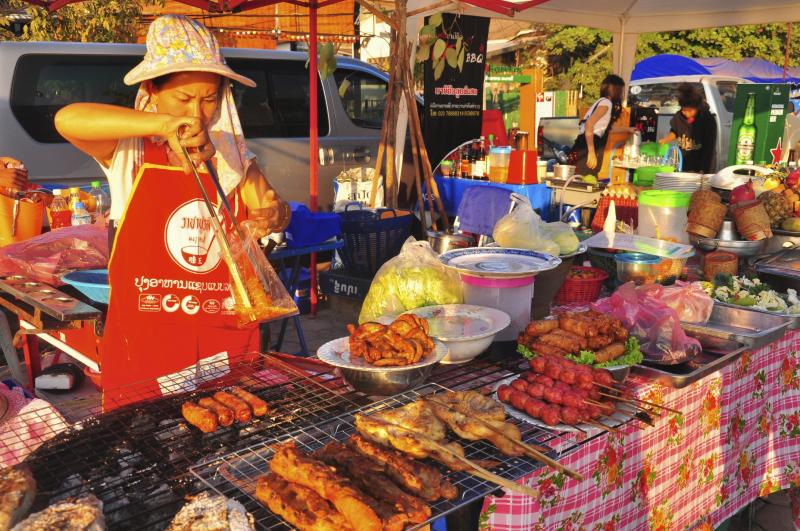 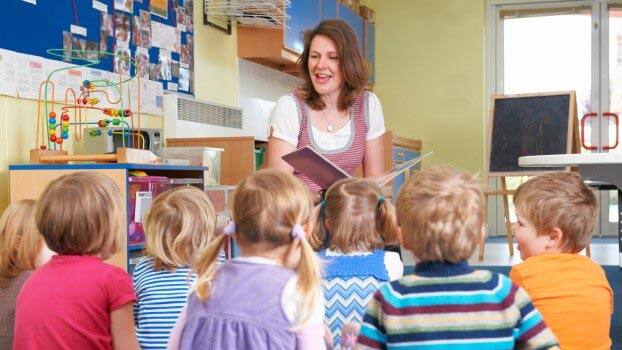 “Nothing will work… unless you do.”“Surround yourself with only people… who are going to lift you higher.”“Your time is limited…so don’t waste it living someone else’s life.”“Never give up. Today is hard,… tomorrow will be worse, but the day after tomorrow will be sunshine.”If you want something done right,… do it yourself.To be or not to be,… that is the question.What doesn't kill us… makes us stronger.Keep your face always toward the sunshine…and shadows will fall behind you.Let us make our future now, …and let us make our dreams tomorrow’s realityTry to be a rainbow… in someone’s cloud.Each day provides… its own gifts.DAN BALAN – HOLD ON LOVEWildInner fightsI won't ignoreThem anymore.My crimeIs human kindI'd bare it allto change my world.It sleeps more than oftenIt sleeps more than oftenFree my hidden laughterFree the wild man.Hold On LoveAll the love is thereLove is thereAll the love is there.TiedBlindfold eyesMy sins are rawNow and before.All nightMy instincts fightThese deepest wrongs-Devided worlds.Shape of my heartHe deals the cards as a meditationAnd those he plays never suspectHe doesn't play for the money he winsHe doesn't play for respectHe deals the cards to find the answerThe sacred geometry of chanceThe hidden law of a probable outcomeThe numbers lead a danceП-В:I know that the spades are swords of a soldierI know that the clubs are weapons of warI know that diamonds mean money for this artBut that's not the shape of my heartHe may play the jack of diamondsHe may lay the queen of spadesHe may conceal a king in his handWhile the memory of it fadesLady (Hear Me Tonight)ModjoLady, hear me tonight'Cause my feeling is just so rightAs we dance by the moonlightCan't you see you're my delight?Lady, I just feel likeI won't get you out of my mindI feel loved for the first timeAnd I know that it's trueI can tell by the look in your eyes     DiamondsRihanna Shine bright like a diamondShine bright like a diamondFind light in the beautiful sea, I choose to be happyYou and I, you and I, we’re like diamonds in the skyYou’re a shooting star I see, a vision of ecstasyWhen you hold me, I’m aliveWe’re like diamonds in the skyI knew that we’d become one right awayOh, right awayAt first sight I felt the energy of sun raysI saw the life inside your eyesSo shine bright tonight,You and IWe’re beautiful like diamonds in the skyEye to eye,So aliveWe’re beautiful like diamonds in the skyShine bright like a diamondShine bright like a diamondShining bright like a diamondWe’re beautiful like diamonds in the skyShine bright like a diamondShine bright like a diamondShining bright like a diamondWe’re beautiful…      Let It BeThe BeatlesWhen I find myself in times of trouble, Mother Mary comes to meSpeaking words of wisdom, let it beAnd in my hour of darkness she is standing right in front of meSpeaking words of wisdom, let it beLet it be, let it be, let it be, let it beWhisper words of wisdom, let it beAnd when the broken hearted people living in the world agreeThere will be an answer, let it beFor though they may be parted, there is still a chance that they will seeThere will be an answer, let it beLet it be, let it be, let it be, let it beThere will be an answer, let it beLet it be, let it be, let it be, let it beWhisper words of wisdom, let it beLet it be, let it be, let it be, let it beWhisper words of wisdom, let it be     Hall of FameThe ScriptYeah, you could be the greatestYou can be the bestYou can be the King Kong banging on your chestYou could beat the worldYou could beat the warYou could talk to God, go banging on his doorYou can throw your hands upYou can beat the clockYou can move a mountainYou can break rocksYou can be a masterDon't wait for luckDedicate yourself and you can find yourselfStanding in the hall of fameAnd the world's gonna know your name'Cause you burn with the brightest flameAnd the world's gonna know your nameAnd you'll be on the walls of the hall of fameYou could go the distanceYou could run the mileYou could walk straight through hell with a smileYou could be the heroYou could get the goldBreaking all the records that thought, never could be broke      Robbie Williams - Feel Come and hold my handI wanna contact the livingNot sure I understandThis role I've been givenI sit and talk to GodAnd he just laughs at my plansMy head speaks a languageI don't understandI just wanna feelReal love feel the home that I live in'Cause I got too much lifeRunning through my veinsGoing to wasteI don't wanna dieBut I ain't keen on living eitherBefore I fall in loveI'm preparing to leave herScare myself to deathThat's why I keep on runningBefore I've arrivedI can see myself comingI just wanna feelReal love feel the home that I live in'Cause I got too much lifeRunning through my veinsGoing to wasteAnd I need to feelReal love and the love ever afterI cannot get enough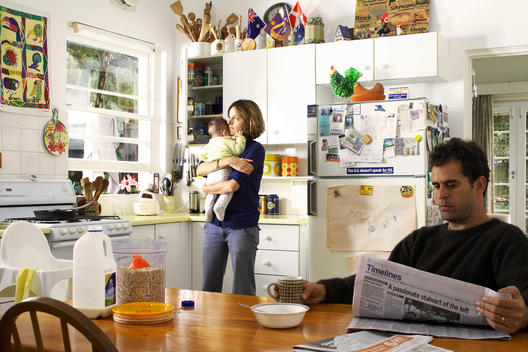 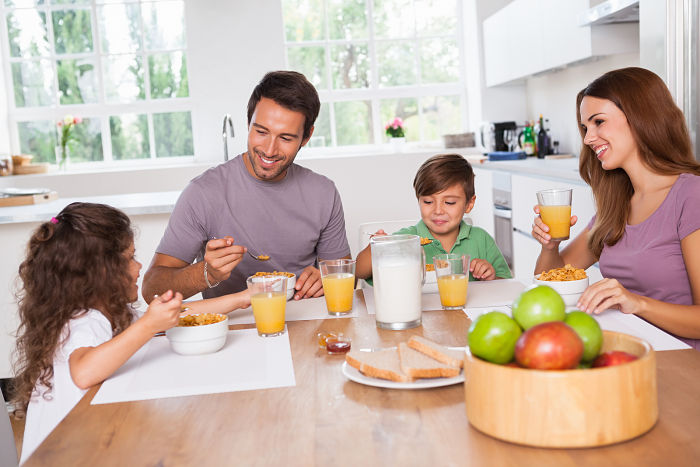 AdjectiveBodyAnimals TownFood  (fruit, vegetables)Sport Verbs Animals Weather Food Sport Verbs Animals Weather Food Sport Verbs Animals Weather Food Sport Verbs Animals Weather Food Sport Verbs Animals Weather Food Sport Verbs Animals Weather Food Sport Verbs Animals Weather Food Sport Verbs 